Table 3. Characteristics of the included studiesTable 3. Characteristics of the included studiesTable 3. Characteristics of the included studiesTable 3. Characteristics of the included studiesTable 3. Characteristics of the included studiesTable 3. Characteristics of the included studiesTable 3. Characteristics of the included studiesTable 3. Characteristics of the included studiesArticleYear(code)CountrySettingAimParticipantsMethodologyData collectionData analysisCritical AppraisalBradley et al. 2013[A]AustraliaAcute care/rural Study empirically the process and outcomes of the implementation of nurse-to-nurse bedside handover in three rural South Australian hospitals9 inpatients (5 F; 4 M)48 nurses (47 F; 1 M)Mixed Method(Ethnography)Ethnographic interviewing, surveying, observations, journalingSpradley’s Taxonomic Analysis8/10Cahill J. 1998[B]    UKSurgical wardCapture, describe and provide an analysis of patients’ perceptions of the bedside handover10 patients (not specified)Grounded TheoryUnstructured, tape-recorded interviewsConstant Comparative Analysis8/10Dellafiore et al. 2019[C]ItalyCardiac surgeryExplore the perceptions of nurses regarding a recent implementation of bedside nursing handover16 nursesAge 26-48 yearsQualitative descriptiveFocus Groups Thematic Analysis7/10Drach-Zahavy et al.2014[D]   IsraelSurgical wardsInvestigate patients’ participation in the handover as understood by both patients and nurses; examine how patients’ personality attributes are linked to patients’ participation; examine these effects beyond the encounter’s characteristics of load and the presence of other stakeholders 100 nurses (75 F; 25 M)100 patients (48 F; 52 M)Mixed Method(Qualitative descriptive)Direct observationsContent Analysis7/10Greaves C. 1999[E]  UKNot specifiedExplore how patients perceive the practice of nurses handing over care at their bedside4 patients (not specified)Qualitative descriptiveSemi-structured interviewsBurnand’s Method7/10Grimshaw et al. 2016[F]  USAAcute careIdentify factors and aute care nurses’ perceptions influencing the frequency of change-of-shift report at the bedside7 nurses (6 F; 1M)Qualitative descriptiveSemi-structured interviewsThematic Analysis7/10Hada et al. 2019[G]  AustraliaMedical wardsSystematically assess the barriers and facilitators to evidence-based nursing handover in a clinical environment, and to identify potential adopters and attributes of evidence-based nursing handover for translation into practice49 nurses (41 F; 8 M)Qualitative descriptiveFocus Groups Content Analysis8/10Jeffs et al. 2013[H]          CanadaAcute careExplore nurses’ experienced and perceptions associated with implementation of bedside nurse-to-nurse shift handoff reporting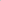 43 nursesClinical experience 0.5-41 yearsQualitative descriptiveSemi-structured interviewsContent Analysis7/10Jeffs et al. 2014[I]       CanadaAcute careExplore patients’ experiences and perceptions associated with implementation of bedside nursing handover45 patients (30 F; 15 M)Qualitative descriptiveSemi-structured interviews Content Analysis7/10Johnson et al. 2013[J]   AustraliaMedical/surgical Explore how nurses experienced the introduction of bedside handover and the use of written handover sheets30 nurses (25 F; 5 M)Qualitative descriptiveFocus GroupsThematic Analysis7/10Kerr et al.2014[K]         AustraliaEmergency departmentExplore the perspectives of patients about bedside handover by nurses in the emergency department30 patients (18 F;12 M)Qualitative descriptiveSemi-structured interviewsContent Analysis7/10Kerr et al. 2014[L]         AustraliaMedical/surgical/maternityExplore perspectives of nurses and midwives towards the introduction of bedside handover20 nurses,10 midwives (25 F;  5 M)Qualitative descriptiveSemi-structured interviewsContent Analysis7/10Khuan et al. 2017[M]    MalaysiaMedical/surgicalExplore Malaysian nurses’ opinions about patient involvement in relation to patient-centered care during bedside handovers20 nurses (14 F; 6 M)Qualitative descriptive Focus GroupsContent Analysis7/10Kulberg et al. 2018[N]  SwedenOncologyDescribe registered nurses’ perceptions of person-centered handover
11 nurses (11 F)Qualitative descriptiveSemi-structured interviewsContent Analysis 7/10Lu et al. 2014[O]          AustraliaMedical/surgical/maternityExplore patients’ perceptions of bedside handover30 patients (22 F; 8M)PhenomenologySemi-structured interviewsInterpretative Phenomenological Analysis8/10Lupieri et al. 2016[P]   ItalyCardio-thoracic surgeryExplore the postoperative cardio-thoracic surgical patient experience of nurses’ bedside handovers
14 patients (4 F; 10 M)Qualitative descriptiveSemi-structured interviewsContent Analysis7/10Malfait et al. 2019[Q]   BelgiumMedical/surgical/intensive care/rehabilitationExplore the association between the nursing care system on a ward and the barriers and facilitators of the bedside handover106 nurses (not specified)Mixed Method(Qualitative descriptive)Semi-structured interviewsContent Analysis7/10McMurray et al. 2010[R]  AustraliaMedical/surgical/rehabilitationIdentify factors influencing change in two hospitals that moved from taped and verbal nursing handover to bedside handover34 nurses (not specified)Qualitative descriptiveSemi-structured observations followed by in-depth interviewsThematic Analysis7/10McMurray et al. 2011[S]AustraliaMedical wardsInterpret patients’ perceptions of shift-to-shift bedside handover in nursing10 patients (6 F; 4 M)Descriptive case studySemi-structured interviewsContent Analysis7/10O’Connell et al. 2001[T]AustraliaNot specifiedDescribe strengths and limitations of three commonly used handover methods40 Nurses (not specified)Patients (not specified)Grounded theoryField observationsSemi-structured interviewsConstant Comparative Analysis8/10Olasoji et al. 2018[U]    AustraliaMental healthExplore the views of consumers with a mental illness, without prior involvement in nursing handover, about their need to be involved in nursing handover on an acute mental inpatient unit  11 patients (6 F; 5 M)Qualitative descriptiveSemi-structured interviewsThematic analysis7/10Olasoji et al.2020[V]AustraliaMental healthExplore the views of consumers with a mental illness about their experiences of being involved in nursing handover on an acute mental inpatient unit following the implementation of a change in nursing handover that involved consumers10 patients (4 F; 6 M)Qualitative descriptiveSemi-structured interviewsThematic analysis7/10Roslan et al. 2017[W]   SingaporeAcute careExplore nurses’ perceptions of bedside clinical handover in an acute-care inpatient unit in Singapore20 nurses (19 F; 1 M)Qualitative descriptiveFocus Groups Thematic analysis7/10Tobiano et al. 2017[X]AustraliaMedical WardsExplore and understand barriers nurses perceive in undertaking bedside handover176 nurses (158 F;  18M)Qualitative descriptiveOpen-ended question Content Analysis7/10